RJCAT Consultancy1 Scotts Road, #24-10, Shaw Centre, Singapore 228208Tel: 63883904    Fax: 63883642    eMail: support@rjcat.com     Website: http://www.rjcat.com Business Reg : 49619200X “total quality, total service and total satisfaction”Date: 11 Sep 2017To:School in SingaporeRE: Quotation for Staff Allocation and Deployment Management SystemEstablished in 1993, RJCAT Consultancy is a company that specialized in Software Application Development, Computer Training, Web-based Application, Web Hosting and IT Consultation.  We have been developing numerous Software Applications and providing Services to schools and Schools Sports Council for more than 20 years. We design our software from ground zero with full compliance to the requirement specified by the end users.All our softwares are fully SSOE compliance.Please do not hesitate to contact us if you have any queriesYours faithfully,Systems Consultantjonathan@rjcat.comStaff Resource Allocation and Deployment Management SystemStaff Resource Allocation and Deployment (SRAD) Management System is the latest Software Application developed by RJCAT with inputs and feedbacks from various schools.SRAD is SSOE Compliance and it runs on Windows Environment (32-bit and 64-bit). It is an OFFLINE Application and does not require any internet connection (No Security Issues).The objective of SRAD is to simplify and streamline the process of allocating resources to staff and deploying them accordingly, ensuring that “RELEVANT” periods and hours are assigned to them.In addition, we also include a mini Staff Profiling System for FREE. It is a module for you to update and keep track of your staff profile over the years. A One-Stop Solution.Type of JOBSThere are SIX main types of JOBS in SRAD:Form Teacher (Periods)	-	Class Form Teachers and Co-TeachersAcademic (Periods)	-	Subject TeachersCCA (Hours)	-	CCA TeacherCommittee (Hours)	-	Committee  formed by Schools such as SMC, Steering Comm, Standing CommEvent (Hours)	-	School Events such as Speech Day, Anniversary, CIP Projects, CarnivalsOthers (Hours)	-	Any other Activities that require Staff Involvement and count their hoursAll periods can converted into Hours for the purpose of calculating the TOTAL HOURS allocated to the Teachers.User GroupsThere are 4 User Groups identified for SRAD-MS:SRAD Admin	-	They will manage the SRAD master Database, collating all the entries and check the overall Resource Allocation and Deployment. Admin Manager	-	They will represent the school leaders in updating the Form Teachers, Committee, Event and OthersHOD Academic	-	They will manage the Subject Teachers under their respective departmentsHOD CCA	-	They will manage the Teacher in charge of the various CCAData EntryUser may use EXCEL-OPM to input the entries or enter directly into SRAD. Once the SRAD Admin consolidates the entries, all the reports will be available immediately. There is no need to process.Staff Resource Allocation and Deployment Management SystemSchedule PriceThe retail price for SRAD Management System is $4800.00. There will be $1000.00 discount for schools that have purchased at least one of our software.The package shall include:SRAD Installation with Site License (Unlimited of PC Installation)Workshop for SRAD Admin (90 minutes)Workshop for End Users (45 minutes)On-Site Support and Trouble-ShootingFree Upgrade for One YearWarranty Period of One YearAnnual Service and SupportOnce the warranty period is over, there is an optional Annual Service and Support at $750.00 which shall include:Free Upgrades (At least 4 upgrades per year for the initial year)On-Site Support and Trouble-ShootingORDER FORMDate:Name of School :Name of School :Teacher-in-charge:Teacher-in-charge:Contact No:eMail:eMail:Existing Software from RJCAT, if anyExisting Software from RJCAT, if anyExisting Software from RJCAT, if anyAmount :1)2)Please eMail order form to jonathan@rjcat.comPlease eMail order form to jonathan@rjcat.com3)Please eMail order form to jonathan@rjcat.comPlease eMail order form to jonathan@rjcat.com4)Please eMail order form to jonathan@rjcat.comPlease eMail order form to jonathan@rjcat.com5)Please eMail order form to jonathan@rjcat.comPlease eMail order form to jonathan@rjcat.com_________________________________________________________________________Principal’s SignatureSchool StampDate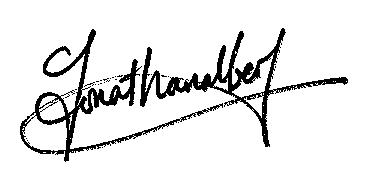 